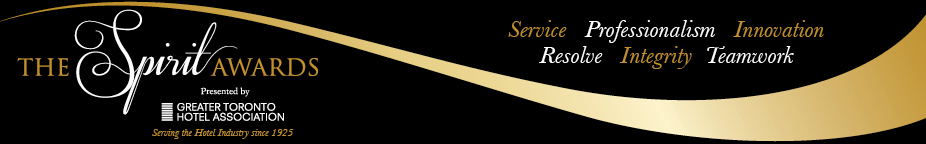 Nominee Name:  							   Job Title:  						Hotel Name:  														Address: 	 						   City: 		   		  Postal Code:		
Nominee must be past their probation period. Please provide the number of years and/ or months nominee works in: Current position: 							Current hotel: 						AWARD CRITERIA: This award recognizes a non-management, non-supervisory associate who demonstrates creativity and innovation to maximize the culinary experience for guests. This individual demonstrates excellent knowledge and implementation of hotel policies and procedures, combined with great communications skills, friendly demeanor and efficiency when handling requests and working with others often in a fast pace environment. They have excelled in cost containment and revenue enhancement to contribute to the hotel’s bottom line.QUESTIONS: You must answer ALL questions in the space provided. Please do not exceed the word count allotted.Describe how the nominee meets the criteria for the Culinary Ambassador of the Year described above. Please outline specific actions taken and service offered that makes the nominee an outstanding ambassador and champion of the hotel community. (Maximum 2,000 characters with spaces)Please provide if available, any supporting details, comments shared from consumers/ supervisors, any relevant awards won by the nominee that would be applicable for this award and show what makes the nominee stand out. (Maximum 2,000 characters with spaces)